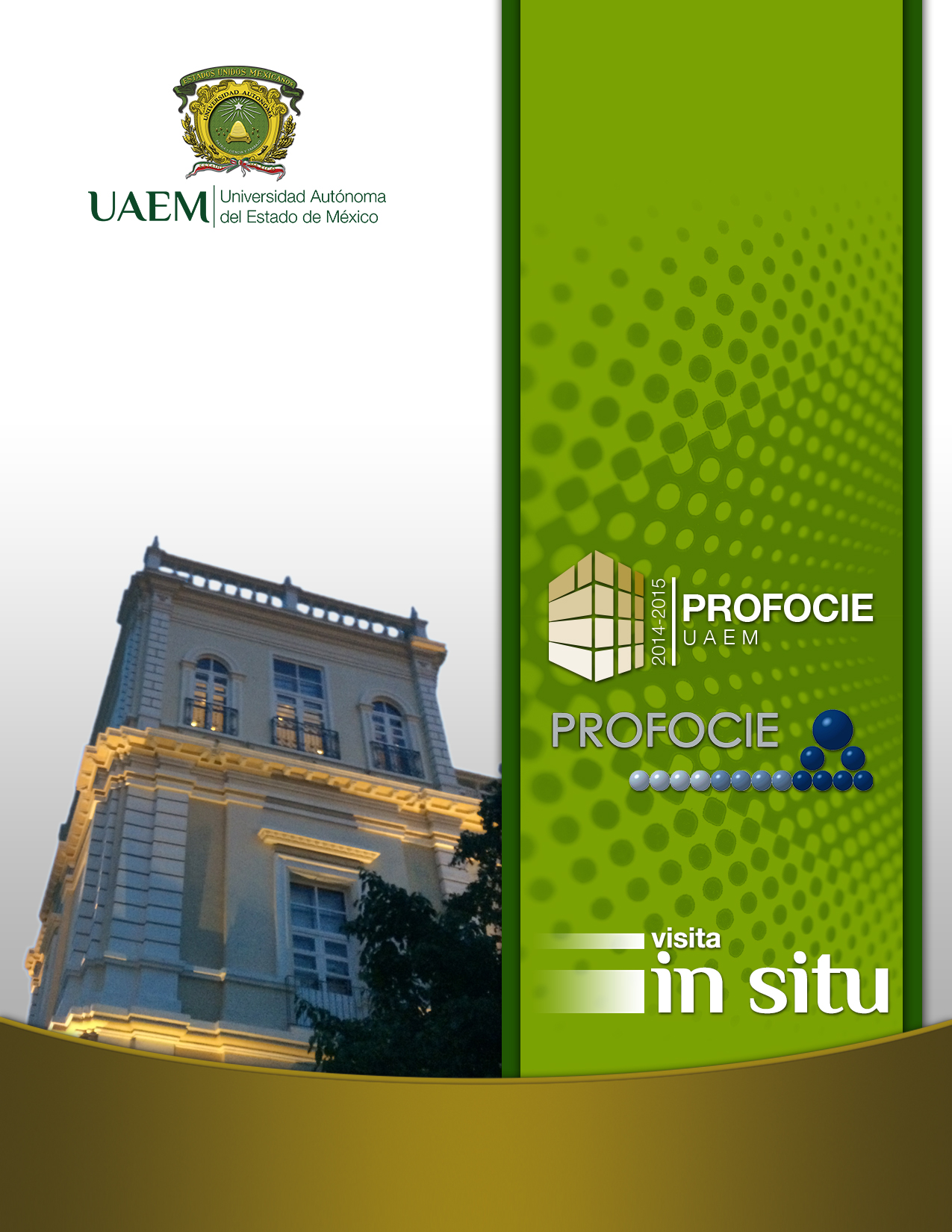 Evaluación In Situ de PIFIAgenda de TrabajoReunión ejecutivaLugar: 	Torreón de la Identidad UniversitariaPreside: 	Dr. en C. Pol. Manuel Hernández Luna, Secretario de Planeación y Desarrollo Institucional Evaluadoras: 	Dra. María Teresa Ramírez Silva. Universidad Autónoma MetropolitanaMtra. Verónica Narváez Padilla. Universidad Autónoma del Estado de MorelosDr. Arturo Ortíz Arroyo. Universidad Autónoma de TlaxcalaTitulares de las dependencias de Administración Central (DAC):Dr. Alfredo Barrera Baca. Secretario de DocenciaDra. Ma. Ángeles Ma. Del Rosario Pérez Bernal. Secretaria de Investigación y Estudios AvanzadosM. en E. Javier González Martínez. Secretario de AdministraciónDr. en C. Pol. Manuel Hernández Luna, Secretario de Planeación y Desarrollo InstitucionalVisita a 14 espacios académicos de 9 DESDES Ciencias Naturales y ExactasLugar: Facultad de QuímicaDES Arquitectura, Diseño y ArteLugar: Facultad de ArtesDES Ciencias SocialesLugar: Facultad de Turismo y Gastronomía. El RosedalDES Sur del Estado de MéxicoLugar: Centro Universitario UAEM TenancingoDES Ingeniería y TecnologíaLugar: Unidad Académica Profesional Tianguistenco		Facultad de IngenieríaDES Noreste del Estado de MéxicoLugar: Centro Universitario UAEM EcatepecDES Oriente del Estado de MéxicoLugar: Unidad académica Profesional NezahualcóyotlDES Ciencias AgropecuariasLugar: Facultad de Medicina Veterinaria y ZootecniaFacultad de Ciencias AgrícolasInstituto en Ciencias Agropecuarias y Rurales DES Ciencias de la SaludLugar: Facultad de EnfermeríaFacultad de OdontologíaFacultad de MedicinaNOTA. La mecánica de las reuniones se define en el siguiente orden del díaOrden del DíaEvaluadora: Dra. María Teresa Ramírez Silva.Universidad Autónoma MetropolitanaEvaluadora: Dra. Verónica Narváez Padilla.Universidad Autónoma del Estado de Morelos.Evaluador: Dr. Arturo Ortiz Arroyo. Universidad Autónoma de TlaxcalaJueves 21 de mayoReunión ejecutivaHoraActividadResponsable09:00 – 09:20Traslado de los evaluadores a la institución.Traslado de los evaluadores a la institución.09:20 – 09:30Presentación de los asistentes.Objetivos de la visita de seguimiento y evaluación del PIFIDr. en C. Pol. Manuel Hernández Luna. Secretario de Planeación y Desarrollo Institucional09:30 – 9:40Mensaje de bienvenida del RectorDr. en D. Jorge Olvera GarcíaRector09:40 – 09:55Presentación de la situación actual de la universidad y principales logros académicosDr. Alfredo Barrera Baca. Secretario de Docencia09:55 – 10:10Preguntas y respuestasPreguntas y respuestas10:10 – 10:25Presentación de la situación actual de la universidad y principales logros de investigación y posgradoDra. Ma. Ángeles Ma. Del Rosario Pérez Bernal. Secretaria de Investigación y Estudios Avanzados10:25 – 10:40Preguntas y respuestasPreguntas y respuestas10:40 – 10:55Presentación de la situación actual de la universidad y principales logros de gestiónM. en E. Javier González Martínez. Secretario de Administración10:55 – 11:10Preguntas y respuestasPreguntas y respuestas11:10 – 11:30Traslado a la Facultad de QuímicaTraslado a la Facultad de QuímicaVisita a espacios académicos DESHoraActividadResponsableReunión con la DES Ciencias Naturales y Exactas (Facultad de Química)Reunión con la DES Ciencias Naturales y Exactas (Facultad de Química)Reunión con la DES Ciencias Naturales y Exactas (Facultad de Química)11:30 – 11:35Presentación de los evaluadores y titulares de la DESDr. en C. Pol. Manuel Hernández Luna. Secretario de Planeación y Desarrollo Institucional11:35 – 11:40Objetivos de la reuniónDr. en C. Pol. Manuel Hernández Luna. Secretario de Planeación y Desarrollo Institucional11:40 – 12:00Presentación de la situación actual de la DES y principales logros, muestra de las evidencias por parte del personal directivo (20 minutos)Presentación de la situación actual de la DES y principales logros, muestra de las evidencias por parte del personal directivo (20 minutos)12:00 – 12:30Preguntas por parte de los evaluadores, y aplicación del instrumento, en lo correspondiente (30 minutos)Preguntas por parte de los evaluadores, y aplicación del instrumento, en lo correspondiente (30 minutos)12:30 – 13:00Visita a los laboratorios, bibliotecas, centro de cómputo, entre otros, equipados con recursos del PIFI. Evidencia de que el equipo fue adquirido con estos recursos (30 minutos)Visita a los laboratorios, bibliotecas, centro de cómputo, entre otros, equipados con recursos del PIFI. Evidencia de que el equipo fue adquirido con estos recursos (30 minutos)13:00 – 13:20Traslado a la Facultad de ArtesTraslado a la Facultad de ArtesReunión con la DES Arquitectura, Diseño y Arte (Facultad de Artes)Reunión con la DES Arquitectura, Diseño y Arte (Facultad de Artes)Reunión con la DES Arquitectura, Diseño y Arte (Facultad de Artes)13:20 – 13:25 Presentación de los evaluadores y titulares de la DESDr. en C. Pol. Manuel Hernández Luna. Secretario de Planeación y Desarrollo Institucional13:25 – 13:30 Objetivos de la reuniónDr. en C. Pol. Manuel Hernández Luna. Secretario de Planeación y Desarrollo Institucional13:30 – 13:50Presentación de la situación actual de la DES y principales logros, muestra de las evidencias por parte del personal directivo (20 minutos)Presentación de la situación actual de la DES y principales logros, muestra de las evidencias por parte del personal directivo (20 minutos)13:50 – 14:20 Preguntas por parte de los evaluadores, y aplicación del instrumento, en lo correspondiente (30 minutos)Preguntas por parte de los evaluadores, y aplicación del instrumento, en lo correspondiente (30 minutos)14:20 – 14:50 Visita a los laboratorios, bibliotecas, centro de cómputo, entre otros, equipados con recursos del PIFI. Evidencia de que el equipo fue adquirido con estos recursos (30 minutos)Visita a los laboratorios, bibliotecas, centro de cómputo, entre otros, equipados con recursos del PIFI. Evidencia de que el equipo fue adquirido con estos recursos (30 minutos)HoraActividadResponsable14:50 – 16:30ComidaComida16:30 – 17:00Traslado a Facultad de Turismo y Gastronomía, el RosedalTraslado a Facultad de Turismo y Gastronomía, el RosedalReunión con la DES Ciencias Sociales (Facultad de Turismo y Gastronomía, el Rosedal)Reunión con la DES Ciencias Sociales (Facultad de Turismo y Gastronomía, el Rosedal)Reunión con la DES Ciencias Sociales (Facultad de Turismo y Gastronomía, el Rosedal)17:00 – 17:05 Presentación de los evaluadores y titulares de la DESDr. en C. Pol. Manuel Hernández Luna. Secretario de Planeación y Desarrollo Institucional17:05 – 17:10 Objetivos de la reuniónDr. en C. Pol. Manuel Hernández Luna. Secretario de Planeación y Desarrollo Institucional17:10 – 17:30Presentación de la situación actual de la DES y principales logros, muestra de las evidencias por parte del personal directivo (20 minutos)Presentación de la situación actual de la DES y principales logros, muestra de las evidencias por parte del personal directivo (20 minutos)17:30 – 18:00 Preguntas por parte de los evaluadores, y aplicación del instrumento, en lo correspondiente (30 minutos)Preguntas por parte de los evaluadores, y aplicación del instrumento, en lo correspondiente (30 minutos)18:00 – 18:30 Visita a los laboratorios, bibliotecas, centro de cómputo, entre otros, equipados con recursos del PIFI. Evidencia de que el equipo fue adquirido con estos recursos (30 minutos)Visita a los laboratorios, bibliotecas, centro de cómputo, entre otros, equipados con recursos del PIFI. Evidencia de que el equipo fue adquirido con estos recursos (30 minutos)18:30 – 19:00Traslado al HotelTraslado al HotelViernes 22 de mayoHoraActividadResponsableReunión con la DES Sur del Estado de México (Centro Universitario UAEM Tenancingo)Reunión con la DES Sur del Estado de México (Centro Universitario UAEM Tenancingo)Reunión con la DES Sur del Estado de México (Centro Universitario UAEM Tenancingo)09:00 – 10:00Traslado del hotel al Centro Universitario TenancingoTraslado del hotel al Centro Universitario Tenancingo10:00 – 10:05Presentación de la evaluadora y titulares de la DESL. en E. Bárbara Berdeja Hernández. Jefa del Departamento de Proyectos Institucionales10:05 – 10:10Objetivos de la reuniónL. en E. Bárbara Berdeja Hernández. Jefa del Departamento de Proyectos Institucionales10:10 – 10:30Presentación de la situación actual de la DES y principales logros, muestra de las evidencias por parte del personal directivo (20 minutos)Presentación de la situación actual de la DES y principales logros, muestra de las evidencias por parte del personal directivo (20 minutos)10:30 – 11:00Preguntas por parte de la evaluadora, y aplicación del instrumento, en lo correspondiente (30 minutos)Preguntas por parte de la evaluadora, y aplicación del instrumento, en lo correspondiente (30 minutos)11:00 – 11:30Visita a los laboratorios, bibliotecas, centro de cómputo, entre otros, equipados con recursos del PIFI. Evidencia de que el equipo fue adquirido con estos recursos (30 minutos)Visita a los laboratorios, bibliotecas, centro de cómputo, entre otros, equipados con recursos del PIFI. Evidencia de que el equipo fue adquirido con estos recursos (30 minutos)11:30 – 12:30Traslado a la Unidad Académica Profesional TianguistencoTraslado a la Unidad Académica Profesional TianguistencoReunión con la DES Ingeniería y Tecnología (Unidad Académica Profesional Tianguistenco y Facultad de Ingeniería)Reunión con la DES Ingeniería y Tecnología (Unidad Académica Profesional Tianguistenco y Facultad de Ingeniería)Reunión con la DES Ingeniería y Tecnología (Unidad Académica Profesional Tianguistenco y Facultad de Ingeniería)12:30 – 12:35 Presentación de la evaluadora y titulares de la Unidad Académica Profesional TianguistencoL. en E. Bárbara Berdeja Hernández. Jefa del Departamento de Proyectos Institucionales12:35 – 13:05 Visita a los laboratorios, bibliotecas, centro de cómputo, entre otros, equipados con recursos del PIFI. Evidencia de que el equipo fue adquirido con estos recursos (30 minutos)Visita a los laboratorios, bibliotecas, centro de cómputo, entre otros, equipados con recursos del PIFI. Evidencia de que el equipo fue adquirido con estos recursos (30 minutos)13:05 – 14:00Traslado a TolucaTraslado a Toluca14:00 – 16:00ComidaComida16:00 – 16:10Traslado a la Facultad de IngenieríaTraslado a la Facultad de Ingeniería16:10 – 16:15Presentación de la evaluadora y titulares de la DESL. en E. Bárbara Berdeja Hernández. Jefa del Departamento de Proyectos Institucionales16:15 – 16:20Objetivos de la reuniónL. en E. Bárbara Berdeja Hernández. Jefa del Departamento de Proyectos Institucionales16:20 – 16:40Presentación de la situación actual de la DES y principales logros, muestra de las evidencias por parte del personal directivo (20 minutos)Presentación de la situación actual de la DES y principales logros, muestra de las evidencias por parte del personal directivo (20 minutos)16:40 – 17:10Preguntas por parte de la evaluadora, y aplicación del instrumento, en lo correspondiente (30 minutos)Preguntas por parte de la evaluadora, y aplicación del instrumento, en lo correspondiente (30 minutos)17:10 – 17:40Visita a los laboratorios, bibliotecas, centro de cómputo, entre otros, equipados con recursos del PIFI. Evidencia de que el equipo fue adquirido con estos recursos (30 minutos)Visita a los laboratorios, bibliotecas, centro de cómputo, entre otros, equipados con recursos del PIFI. Evidencia de que el equipo fue adquirido con estos recursos (30 minutos)17:40 – 17:45Traslado al Edificio de RectoríaTraslado al Edificio de Rectoría17:45 – 18:15Reunión con el equipo de planeaciónReunión con el equipo de planeación18:15 – 19:15Reunión de los evaluadoresReunión de los evaluadoresHoraActividadResponsableReunión con la DES Noreste del Estado de México (Centro Universitario UAEM Ecatepec)Reunión con la DES Noreste del Estado de México (Centro Universitario UAEM Ecatepec)Reunión con la DES Noreste del Estado de México (Centro Universitario UAEM Ecatepec)08:00 – 10:00Traslado del hotel al Centro Universitario UAEM EcatepecTraslado del hotel al Centro Universitario UAEM Ecatepec10:00 – 10:05Presentación de la evaluadora y titulares de la DESM. en E. U. R. Lidia Santana TorresDirectora de Planeación10:05 – 10:10Objetivos de la reuniónM. en E. U. R. Lidia Santana TorresDirectora de Planeación10:10 – 10:30Presentación de la situación actual de la DES y principales logros, muestra de las evidencias por parte del personal directivo (20 minutos)Presentación de la situación actual de la DES y principales logros, muestra de las evidencias por parte del personal directivo (20 minutos)10:30 – 11:00Preguntas por parte de la evaluadora, y aplicación del instrumento, en lo correspondiente (30 minutos)Preguntas por parte de la evaluadora, y aplicación del instrumento, en lo correspondiente (30 minutos)11:00 – 11:30Visita a los laboratorios, bibliotecas, centro de cómputo, entre otros, equipados con recursos del PIFI. Evidencia de que el equipo fue adquirido con estos recursos (30 minutos)Visita a los laboratorios, bibliotecas, centro de cómputo, entre otros, equipados con recursos del PIFI. Evidencia de que el equipo fue adquirido con estos recursos (30 minutos)11:30 – 13:00Traslado a la Unidad Académica Profesional NezahualcóyotlTraslado a la Unidad Académica Profesional NezahualcóyotlReunión con la DES Oriente del Estado de México (Unidad Académica Profesional Nezahualcóyotl)Reunión con la DES Oriente del Estado de México (Unidad Académica Profesional Nezahualcóyotl)Reunión con la DES Oriente del Estado de México (Unidad Académica Profesional Nezahualcóyotl)13:00 – 13:05 Presentación de la evaluadora y titulares de la DESM. en E. U. R. Lidia Santana TorresDirectora de Planeación13:05 – 13:10 Objetivos de la reuniónM. en E. U. R. Lidia Santana TorresDirectora de Planeación13:10 – 13:30Presentación de la situación actual de la DES y principales logros, muestra de las evidencias por parte del personal directivo (20 minutos)Presentación de la situación actual de la DES y principales logros, muestra de las evidencias por parte del personal directivo (20 minutos)13:30 – 14:00 Preguntas por parte de la evaluadora, y aplicación del instrumento, en lo correspondiente (30 minutos)Preguntas por parte de la evaluadora, y aplicación del instrumento, en lo correspondiente (30 minutos)14:00 – 14:30 Visita a los laboratorios, bibliotecas, centro de cómputo, entre otros, equipados con recursos del PIFI. Evidencia de que el equipo fue adquirido con estos recursos (30 minutos)Visita a los laboratorios, bibliotecas, centro de cómputo, entre otros, equipados con recursos del PIFI. Evidencia de que el equipo fue adquirido con estos recursos (30 minutos)14:30 – 16:30ComidaComida16:30 – 17:45Traslado al Edificio de Rectoría en TolucaTraslado al Edificio de Rectoría en Toluca17:45 – 18:15Reunión con el equipo de planeaciónReunión con el equipo de planeación18:15 – 19:15Reunión de los evaluadoresReunión de los evaluadoresHoraActividadResponsableReunión con la DES Ciencias Agropecuarias (Facultades de Ciencias Agrícolas y Medicina Veterinaria y Zootecnia e Instituto en Ciencias Agropecuarias y Rurales)Reunión con la DES Ciencias Agropecuarias (Facultades de Ciencias Agrícolas y Medicina Veterinaria y Zootecnia e Instituto en Ciencias Agropecuarias y Rurales)Reunión con la DES Ciencias Agropecuarias (Facultades de Ciencias Agrícolas y Medicina Veterinaria y Zootecnia e Instituto en Ciencias Agropecuarias y Rurales)09:00 – 09:30Traslado del hotel a la Facultad de Ciencias AgrícolasTraslado del hotel a la Facultad de Ciencias Agrícolas09:30 – 09:35Presentación del evaluador y titulares de la DES (Facultad de Ciencias Agrícolas)Dr. en C. Pol. Manuel Hernández Luna. Secretario de Planeación y Desarrollo Institucional09:35 – 09:40Objetivos de la reunión (Facultad de Ciencias Agrícolas)Dr. en C. Pol. Manuel Hernández Luna. Secretario de Planeación y Desarrollo Institucional09:40 – 10:00Presentación de la situación actual de la DES y principales logros, muestra de las evidencias por parte del personal directivo (20 minutos) (Facultad de Ciencias Agrícolas)Presentación de la situación actual de la DES y principales logros, muestra de las evidencias por parte del personal directivo (20 minutos) (Facultad de Ciencias Agrícolas)10:00 – 10:30Preguntas por parte del evaluador, y aplicación del instrumento, en lo correspondiente (30 minutos) (Facultad de Ciencias Agrícolas)Preguntas por parte del evaluador, y aplicación del instrumento, en lo correspondiente (30 minutos) (Facultad de Ciencias Agrícolas)10:30 – 11:00Visita a los laboratorios, bibliotecas, centro de cómputo, entre otros, equipados con recursos del PIFI. Evidencia de que el equipo fue adquirido con estos recursos (30 minutos) (Facultad de Ciencias Agrícolas)Visita a los laboratorios, bibliotecas, centro de cómputo, entre otros, equipados con recursos del PIFI. Evidencia de que el equipo fue adquirido con estos recursos (30 minutos) (Facultad de Ciencias Agrícolas)11:00 – 11:10Traslado a la Facultad de Medicina Veterinaria y ZootecniaTraslado a la Facultad de Medicina Veterinaria y Zootecnia11:10 – 11:45Visita a los laboratorios, bibliotecas, centro de cómputo, entre otros, equipados con recursos del PIFI. Evidencia de que el equipo fue adquirido con estos recursos (30 minutos) (Facultad de Medicina Veterinaria y Zootecnia)Visita a los laboratorios, bibliotecas, centro de cómputo, entre otros, equipados con recursos del PIFI. Evidencia de que el equipo fue adquirido con estos recursos (30 minutos) (Facultad de Medicina Veterinaria y Zootecnia)11:45 – 11:55Traslado al ICARTraslado al ICAR11:55 – 12:25Visita a los laboratorios, bibliotecas, centro de cómputo, entre otros, equipados con recursos del PIFI. Evidencia de que el equipo fue adquirido con estos recursos (30 minutos) (ICAR)Visita a los laboratorios, bibliotecas, centro de cómputo, entre otros, equipados con recursos del PIFI. Evidencia de que el equipo fue adquirido con estos recursos (30 minutos) (ICAR)12:25 – 13:00Traslado a la Facultad de OdontologíaTraslado a la Facultad de OdontologíaReunión con la DES Ciencias de la Salud (Facultades de Odontología, Enfermería y Obstetricia y Medicina)Reunión con la DES Ciencias de la Salud (Facultades de Odontología, Enfermería y Obstetricia y Medicina)Reunión con la DES Ciencias de la Salud (Facultades de Odontología, Enfermería y Obstetricia y Medicina)13:00 – 13:05Presentación del evaluador y titulares de la DES (Facultad de Odontología)Dr. en C. Pol. Manuel Hernández Luna. Secretario de Planeación y Desarrollo Institucional13:05 – 13:10Objetivos de la reunión (Facultad de Odontología)Dr. en C. Pol. Manuel Hernández Luna. Secretario de Planeación y Desarrollo Institucional13:10 – 13:30Presentación de la situación actual de la DES y principales logros, muestra de las evidencias por parte del personal directivo (20 minutos) (Facultad de Odontología)Presentación de la situación actual de la DES y principales logros, muestra de las evidencias por parte del personal directivo (20 minutos) (Facultad de Odontología)13:30 – 14:00Preguntas por parte del evaluador, y aplicación del instrumento, en lo correspondiente (30 minutos) (Facultad de Odontología)Preguntas por parte del evaluador, y aplicación del instrumento, en lo correspondiente (30 minutos) (Facultad de Odontología)14:00 – 14:30Visita a los laboratorios, bibliotecas, centro de cómputo, entre otros, equipados con recursos del PIFI. Evidencia de que el equipo fue adquirido con estos recursos (30 minutos) (Facultad de Odontología)Visita a los laboratorios, bibliotecas, centro de cómputo, entre otros, equipados con recursos del PIFI. Evidencia de que el equipo fue adquirido con estos recursos (30 minutos) (Facultad de Odontología)14:30 – 16:00ComidaComida16:00 – 16:10Traslado a la Facultad de Enfermería y ObstetriciaTraslado a la Facultad de Enfermería y Obstetricia16:10 – 16:40Visita a los laboratorios, bibliotecas, centro de cómputo, entre otros, equipados con recursos del PIFI. Evidencia de que el equipo fue adquirido con estos recursos (30 minutos) (Facultad de Enfermería y Obstetricia)Visita a los laboratorios, bibliotecas, centro de cómputo, entre otros, equipados con recursos del PIFI. Evidencia de que el equipo fue adquirido con estos recursos (30 minutos) (Facultad de Enfermería y Obstetricia)16:40 – 16:50Traslado a la Facultad de MedicinaTraslado a la Facultad de Medicina16:50 – 17:20Visita a los laboratorios, bibliotecas, centro de cómputo, entre otros, equipados con recursos del PIFI. Evidencia de que el equipo fue adquirido con estos recursos (30 minutos) (Facultad de Medicina)Visita a los laboratorios, bibliotecas, centro de cómputo, entre otros, equipados con recursos del PIFI. Evidencia de que el equipo fue adquirido con estos recursos (30 minutos) (Facultad de Medicina)HoraActividadResponsable17:20 – 17:45Traslado al Edificio de Rectoría en TolucaTraslado al Edificio de Rectoría en Toluca17:45 -18:15Reunión con el equipo de planeaciónReunión con el equipo de planeación18:15 – 19:15Reunión de los evaluadoresReunión de los evaluadores